SkříněTechnický popis:Skříně musí být vyrobeny z LTD v jednom odstínu. Korpusy a dveře musí být z LTD tloušťky min. 18mm s ABS min. 1mm. Záda musí být z LTD tloušťky min. 8mm v pohledové úpravě.Dřevěné police musí být z LTD tloušťky min. 18mm s čelní ABS min. 1mm  a musí být upevněny pomocí kovových trnů. Dveře musí být opatřeny úchytkami a nacvakávacími závěsy s možností rozevření křídel dveří až do úhlu 110°. Skříně musí mít rektifikaci pro vyrovnání nerovností min. 15mm. Police musí mít nosnost min. 30kg v počtu dle velikosti skříně.Hloubka skříně min. 450mmVýška skříně 1800mm – 4 policeVýška skříně 1060mm – 2 policeVýška skříně 740mm – 1 policeOznačení skříní:SV8 – skříň výšky 1800mm, šířky 800mmSV6 – skříň výšky 1800mm, šířky 600mmSV4 – skříň výšky 1800mm, šířky 400mmSS8 – skříň výšky 1060mm, šířky 800mmSS6 – skříň výšky 1060mm, šířky 600mmSS4 – skříň výšky 1060mm, šířky 400mmSN8 – skříň výšky 740mm, šířky 800mmSN6 – skříň výšky 740mm, šířky 600mmSN4 – skříň výšky 740mm, šířky 400mmProvedení:N – nika otevřená policováD – skříň s dveřmi LTDS – skříň s dveřmi skleněnýmiŽ – skříň s dveřmi žaluziovýmiP – skříň s dveřmi posuvnýmiKDN2/3 – skříň kombinovaná dělená dole dveře LTD nízké, nahoře nika vysokáKDN3/2 – skříň kombinovaná dělená dole dveře LTD vysoké, nahoře nika nízkáKDN2/1 – skříň kombinovaná dělená dole dveře LTD, nahoře nikaKDND2/1/2 – skříň kombinovaná dělená dole a nahoře dveře LTD, uprostřed nikaKDD2/3 – skříň kombinovaná dělená dole dveře LTD nízké, nahoře dveře LTD vysokéKDD3/2 – skříň kombinovaná dělená dole dveře LTD vysoké, nahoře dveře LTD nízkéKDS2/3 – skříň kombinovaná dělená dole dveře LTD nízké, nahoře dveře skleněné vysokéKDS3/2 – skříň kombinovaná dělená dole dveře LTD vysoké, nahoře dveře skleněné nízkéKSS – skříň dělená dole i nahoře skleněné dveřeNRV5 – skříň nika rohová vnitřní výšky 1800mmNRV3 – skříň nika rohová vnitřní výšky 1060mmNRV2 – skříň nika rohová vnitřní výšky 740mmNRU2 – skříň nika rohová ukončovací výšky 740mmNRU3 – skříň nika rohová ukončovací výšky 1060mmNRU5 – skříň nika rohová ukončovací výšky 1800mm-L – u jednodveřových skříní – panty musí být umístěné vlevo-P – u jednodveřových skříní – panty musí být umístěné vpravoKatalog skříní:N-SV8  800x450x1800mm     N-SV6  600x450x1800mm    N-SV4  400x450x1800mm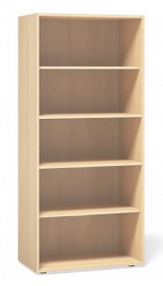 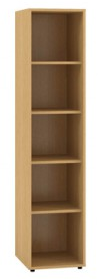 N-SS8  800x450x1060mm     N-SS6  600x450x1060mm    N-SS4  400x450x1060mm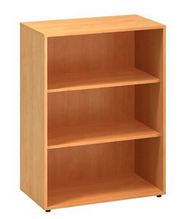 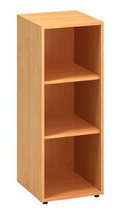 N-SN8  800x450x740mm      N-SN6  600x450x740mm      N-SN4  400x450x740mm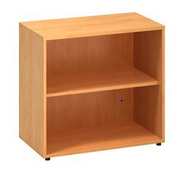 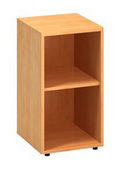 D-SV8  800x450x1800mm         D-SV6-L       D-SV6-P                         D-SV4-L  D-SV4-P			              600x450x1800mm                                400x450x1800mm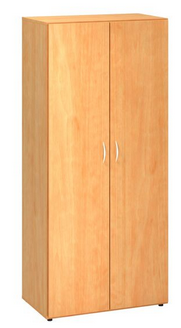 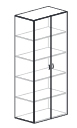 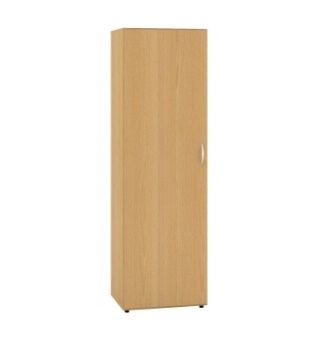 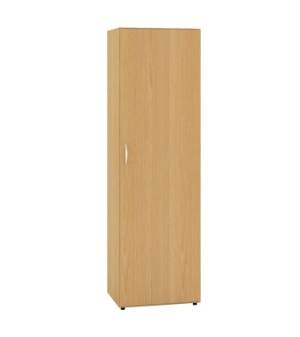 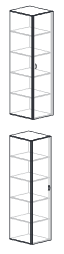 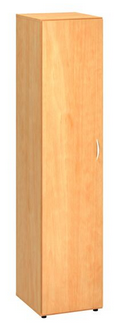 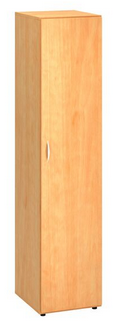 D-SS8  800x450x1060mm           D-SS6-L     D-SS6-P                    D-SS4-L    D-SS4-P		                             600x450x1060mm                       400x450x1060mm               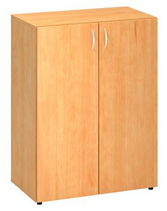 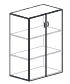 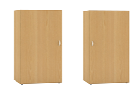 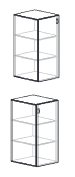 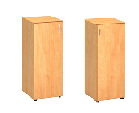 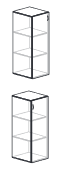 D-SN8  800x450x740mm           D-SN6-L    D-SN6-P                     D-SN4-L    D-SN4-P 			              600x450x740mm                           400x450x740mm                          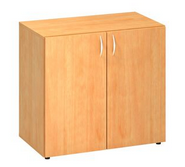 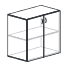 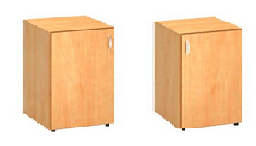 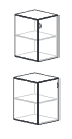 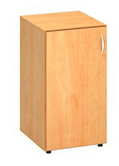 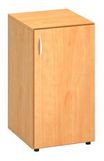 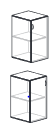 S-SS8  800x450x1060mm       S-SS6-L          S-SS6-P                    S-SS4-L     S-SS4-P 		                        600x450x1060mm                           400x450x1060mm               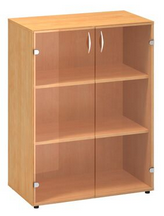 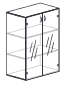 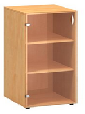 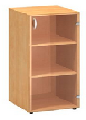 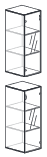 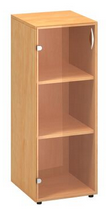 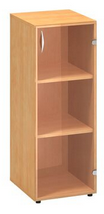 S-SN8  800x450x740mm          S-SN6-L    S-SN6-P                         S-SN4-L   S-SN4-P 			            600x450x740mm                              400x450x740mm        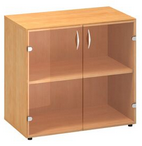 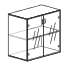 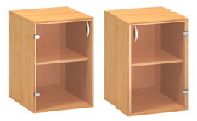 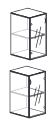 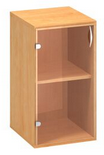 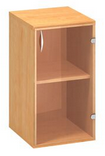 KND2/3-SV8                 KND3/2-SV8     	Ž-SV8    		Ž-SS8           800x450x1800mm         800x450x1800mm	800x450x1800mm	800x450x1060mm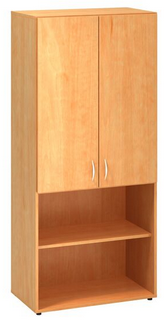 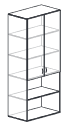 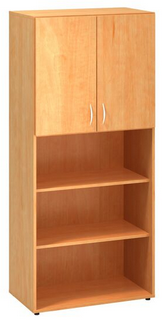 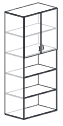 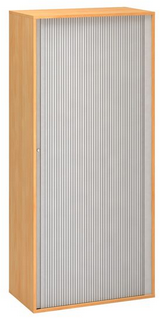 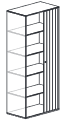 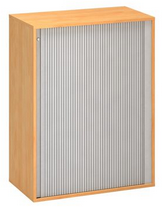 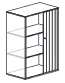 Ž-SN8			P-SV8			P-SS8			P-SN8800x450x740mm	800x450x1800mm	800x450x1060mm	800x450x740mm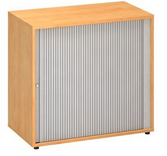 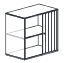 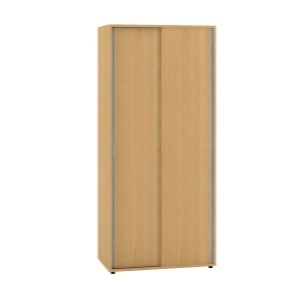 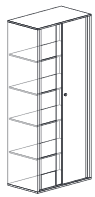 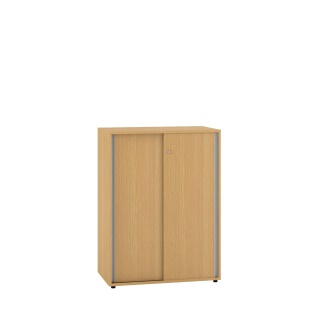 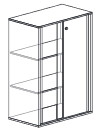 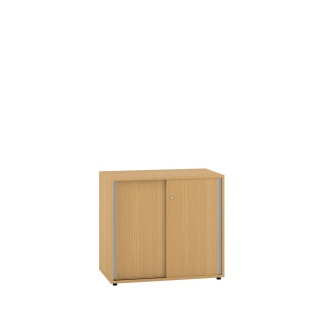 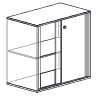 KDN2/3-SV8                 KDN2/3-SV4-L             KDN3/2-SV8                    KDN3/2-SV4-L       800x450x1800mm	 KDN2/3-SV4-P             800x450x1800mm            KDN3/2-SV4-P                                        400x450x1800mm                                                   400x450x1800mm   KDN2/3-SV6-L                                                       KDN3/2-SV6-L   KDN2/3-SV6-P				     KDN3/2-SV6-P   600x450x1800mm                                                   600x450x1800mm                                                                                                                                                                                      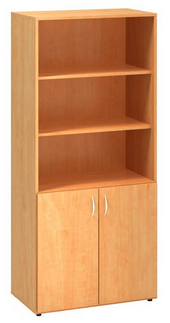 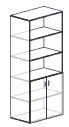 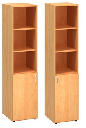 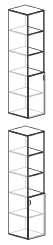 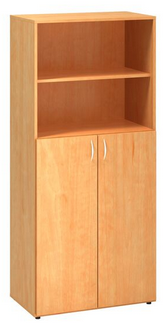 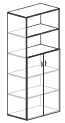 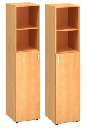 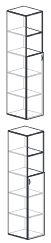 KDN2/1-SS8		KDN2/1-SS4-L		KDND2/1/2-SV8	     KDND2/1/2-SV4-L800x450x1060mm	KDN2/1-SS4-P              800x450x1800mm             KDND2/1/2-SV4-P                                       400x450x1060mm		                               400x450x1800mm			KDN2/1-SS6-L					     KDND2/1/2-SV6-L			KDN2/1-SS6-P                                                         KDND2/1/2-SV6-P			600x450x1060mm				     600x450x1800mm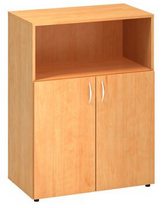 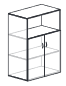 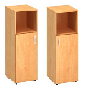 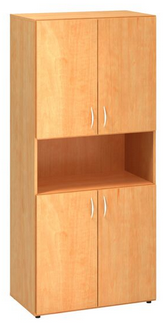 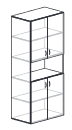 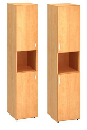 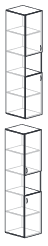 KDD2/3-SV8		KDD2/3-SV4-L              KDD3/2-SV8		      KDD3/2-SV4-L	800x450x1800mm	KDD2/3-SV4-P              800x450x1800mm             KDD3/2-SV4-P                                       400x450x1800mm		                                400x450x1800mm			KDD2/3-SV6-L				      KDD3/2-SV6-L			KDD2/3-SV6-P                                                          KDD3/2-SV6-P			600x450x1800mm				      600x450x1800mm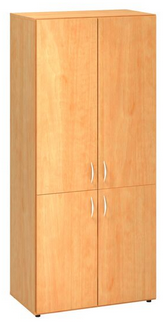 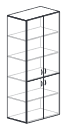 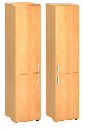 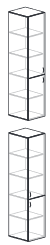 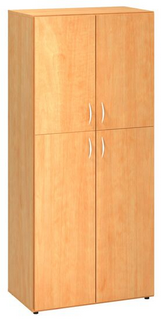 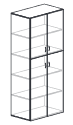 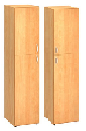 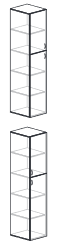 KDS2/3-SV8                  KDS2/3-SV4-L                   KDS3/2-SV8                KDS3/2-SV4-L                                                                       800x450x1800mm         KDS2/3-SV4-P                    800x450x1800mm       KDS3/2-SV4-P                                       400x450x1800mm                                                     400x450x1800mm   KDS2/3-SV6-L                                                         KDS3/2-SV6-L   KDS2/3-SV6-P                                                         KDS3/2-SV6-P                                       600x450x1800mm                                                    600x450x1800mm     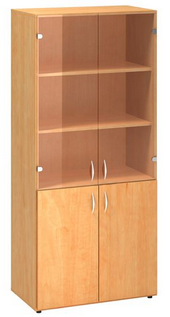 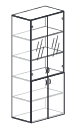 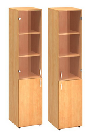 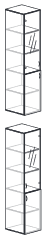 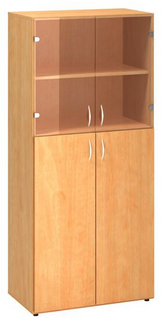 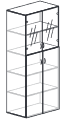 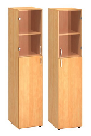 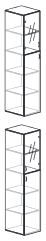 KSS3/2-SV8                     KDNS2/1/2-SV8             KDNS2/1/2-SV4-L                               800x450x1800mm            800x450x1800mm          KDNS2/1/2-SV4-P                                         			      400x450x1800mm						      KDNS2/1/2-SV6-L						      KDNS2/1/2-SV6-P						      600x450x1800mm  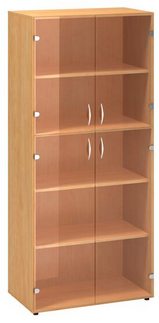 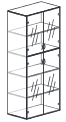 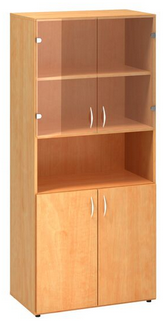 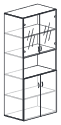 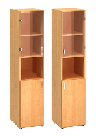 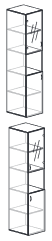 NRV5				NRV3			NRV2800x800x1800mm		800x800x1060mm	800x800x740mm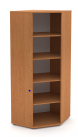 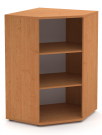 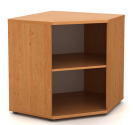 NRU5				NRU3			NRU2450x450x1800mm		450x450x1060mm	450x450x740mm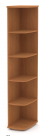 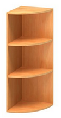 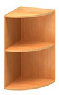 NástavceTechnický popis:Nástavce skříňové musí být vyrobeny z LTD v jednom odstínu. Korpusy a dveře musí být z LTD tloušťky min. 18mm s ABS min. 1mm. Záda musí být z LTD tloušťky min. 8mm v pohledové úpravě.Dřevěné police musí být z LTD tloušťky min. 18mm s čelní ABS min. 1mm  a musí být upevněny pomocí kovových trnů. Dveře musí být opatřeny úchytkami a nacvakávacími závěsy s možností rozevření křídel dveří až do úhlu 110°. Police musí mít nosnost min. 30kg v počtu dle velikosti skříně.Hloubka nástavce min. 450mmVýška nástavce 1060mm – 2 policeVýška nástavce 740mm – 1 policeOznačení nástavců:Rozměry nástavců:NASS8 – nástavec výšky 1060mm, šířky 800mmNASS6 – nástavec výšky 1060mm, šířky 600mmNASS4 – nástavec výšky 1060mm, šířky 400mmNASN8 – nástavec výšky 740mm, šířky 800mmNASN6 – nástavec výšky 740mm, šířky 600mmNASN4 – nástavec výšky 740mm, šířky 400mmProvedení:N – nika otevřená policováD – nástavec s dveřmi LTDS – nástavec s dveřmi skleněnýmiKatalog nástavců:N-NASS8			       N-NASS6			        N-NASS4800x450x1060mm		       600x450x1060mm		        400x450x1060mmN-NAS	N8			       N-NASN6			        N-NASN4800x450x740mm		       600x450x740mm		        400x450x740mmD-NASS8		    D-NASS6-L	      D-NASS6-P                    D-NASS4-L    D-NASS4-P800x450x1060mm             600x450x1060mm		                     400x450x1060mm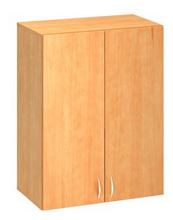 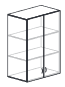 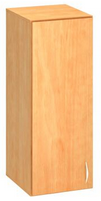 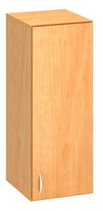 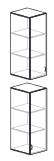 D-NASN8		    D-NASN6-L	      D-NASN6-P                    D-NASN4-L    D-NASN4-P800x450x740mm               600x450x740mm		                     400x450x740mm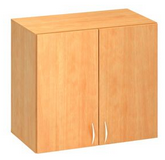 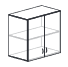 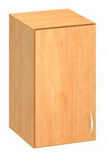 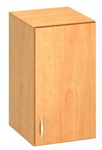 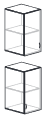 S-NASS8		    S-NASS6-L	      S-NASS6-P                     S-NASS4-L    S-NASS4-P800x450x1060mm             600x450x1060mm		                     400x450x1060mm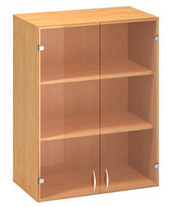 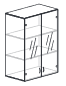 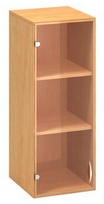 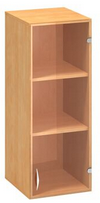 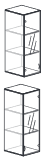 S-NASN8		    S-NASN6-L	      S-NASN6-P                    S-NASN4-L    S-NASN4-P800x450x740mm               600x450x740mm			        400x450x740mm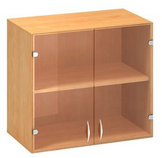 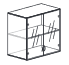 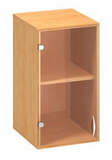 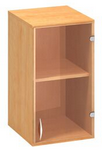 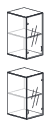 Doplňky ke skříním+REG – vložka registrační				+V – police výsuvnáŠířka 800mm, hloubka 400mm, výška 410mm		Šířka 800mm, hloubka 450mm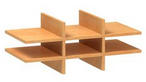 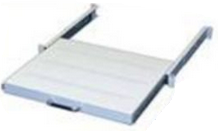 Skříně šatníTechnický popis:Skříně musí být vyrobeny z LTD v jednom odstínu. Korpusy a dveře musí být z LTD tloušťky min. 18mm s ABS min. 1mm. Záda musí být z LTD tloušťky min. 8mm v pohledové úpravě.Vnitřní výbavou musí být variantně šatní výsuv, šatní tyč, dělící příčka, police.Dělící příčka a dřevěné police musí být z LTD tloušťky min. 18mm s čelní ABS min. 1mm  a musí být upevněny pomocí kovových trnů. Dveře musí být opatřeny úchytkami a nacvakávacími závěsy s možností rozevření křídel dveří až do úhlu 110°. Skříně musí mít rektifikaci pro vyrovnání nerovností min. 15mm. Hloubka skříně musí být min. 450mm ve variantě šatní výsuv a min. 600mm ve variantě šatní tyč.Výška skříně musí být min. 1800mm.Označení skříní:Š8 – skříň šatní s šatním výsuvem a policí výšky 1800mm, šířky 800mm, hloubky 450mmŠ6-L – skříň šatní s šatním výsuvem a policí výšky 1800mm, šířky 600mm, hloubky 450mm, dveře levéŠ6-P – skříň šatní s šatním výsuvem a policí výšky 1800mm, šířky 600mm, hl. 450mm, dveře pravéŠ8H – skříň šatní s tyčí výšky 1800mm, šířky 800mm, hloubky 600mmŠ8D – skříň šatní dělená ½ šatní tyč, ½ police s dělící příčkou výšky 1800mm, šířky 800mm, hl. 600mmKatalog šatních skříní:Š8  800x450x1800mm                Š6-L  600x450x1800mm          Š6-P  600x450x1800mm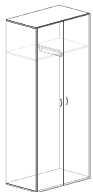 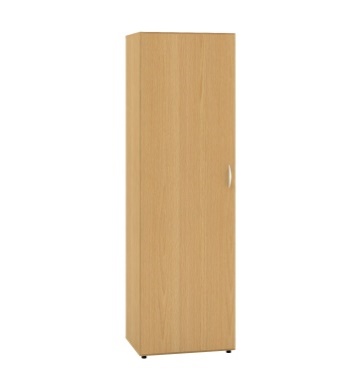 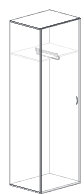 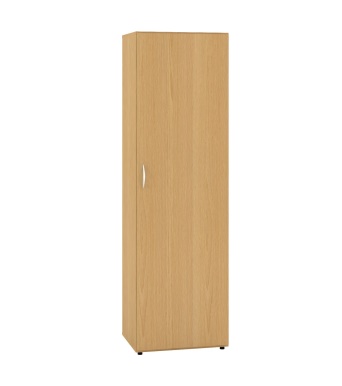 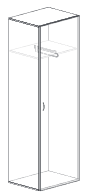 Š8H  800x600x1800mm            Š8D  800x600x1800mm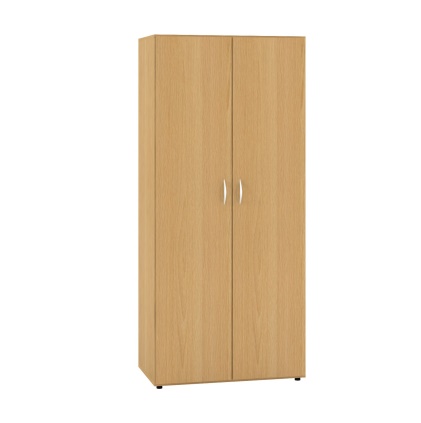 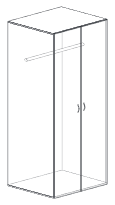 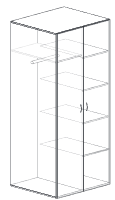 Stoly pracovníTechnický popis:Podnoží se musí skládat z bočnic a čelního panelu vyrobených z LTD 18mm a kovových nohou, opatřených rektifikací 15mm pro vyrovnání nerovností podlahy. Čelní panel musí mít výšku min. 300mm. Podnoží musí být se stolovou deskou spojeno pomocí rozpěrných kolíků. Nohy musí být povrchově upraveny. Stolová deska musí být vyrobena z materiálu na bázi dřeva v provedení LTD min. 25mm s ABS hranou o tloušťce min. 2mm.Výška stolu musí být min. 740mm.Označení stolů:Rozměry stolů:S1P8-X – stůl pracovní hloubky 800mm, výšky 740mm, X označuje délku stoluS1P7-X – stůl pracovní hloubky 700mm, výšky 740mm, X označuje délku stoluS1PL-X – stůl pracovní tvarový levý hloubky 800/1200mm, výšky 740mm X označuje délku stoluS1PP-X – stůl pracovní tvarový pravý hloubky 800/1200mm, výšky 740mm X označuje délku stoluKatalog stolů pracovních:S1P8-800	                	      S1P8-1200		         		    S1P8-1400		         	800x800x740mm             	      1200x800x740mm	         		    1400x800x740mm	 				      S1P7-1200				    S1P7-1400				      1200x700x740mm        		    1400x700x740mm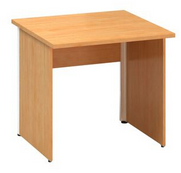 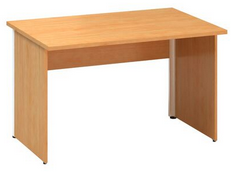 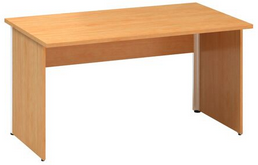 S1P8-1600					S1P8-18001600x800x740mm				1800x800x740mm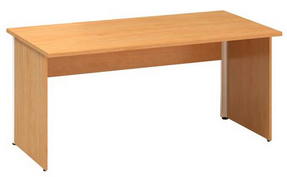 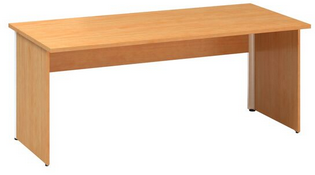 S1PL-1800					S1PP-18001800x1200/800x740mm			1800x1200/800x740mmS1PL-1600					S1PP-16001600x1200/800x740mm			1600x1200/800x740mm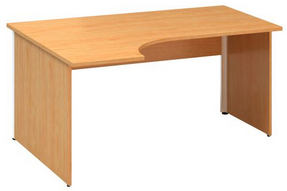 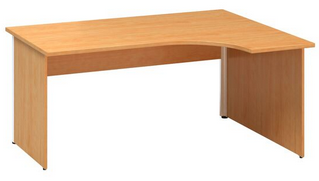 Stoly přísedovéTechnický popis:Podnož musí být samostatná kovová noha s možností rektifikace min.15mm pro vyrovnání nerovností podlahy, u šířky přísedu 700 a 800mm 1ks, u šířky 1400 a 1600mm 2ks. Povrchová úprava kovových částí musí být provedena barvou ze vzorníku RAL nebo eloxováním. Stolová deska musí být vyrobena z materiálu na bázi dřeva v provedení LTD min. 25mm s ABS hranou o tloušťce min. 2mm. Výbavou musí být: kovové spojky pro přichycení k pracovnímu stolu.Označení přísedů:S1SPV-X – stůl přísedový velký, hloubka 450mm, výška 740mm, X označuje délku příseduS1SPM-X – stůl přísedový malý, hloubka 350mm, výška 740mm, X označuje délku příseduS1SPC-X – stůl přísedový čtvrtkruhový, výška 740mm, X označuje délku hrany čtvrtkruhuS1SPK-L-X – stůl přísedový tvar kapka levý, výška 740mm, X označuje délku hrany příseduS1SPK-P-X – stůl přísedový tvar kapka pravý, výška 740mm, X označuje délku hrany příseduKatalog přísedů:S1SPV-1600			  S1SPM-800			S1SPC-8001600x450x740mm		  800x350x740mm		800x800x740mmS1SPV-1400			  S1SPM-700			S1SPC-7001400x450x740mm		  700x350x740mm		700x700x740mm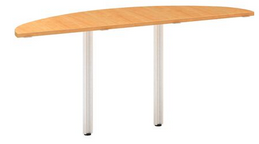 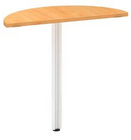 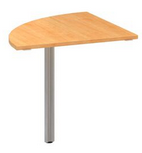 S1SPK-L-1200			S1SPK-P-1200			1200x1200x740mm		1200x1200x740mm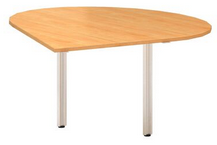 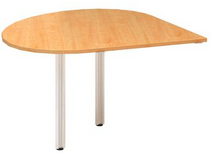 KontejneryTechnický popis:Korpus kontejneru a čela zásuvek musí být vyrobeny z LTD o tloušťce min. 18 mm, ohraněno ABS min. 1mm. Korpusy zásuvek musí být kovové, povrchově upravené černou práškovou barvou ze vzorníku RAL. Vnitřní vedení musí být kovové s valivým uložením jednotlivých výsuvných elementů. Kontejner musí být vybaven blokací, která zajišťuje otevření vždy pouze jedné zásuvky a zablokování ostatních proti otevření. Musí být osazen nábytkovými kolečky. Zámek musí být uchycen v čele horní zásuvky a musí být centrální pro všechny zásuvky.Označení kontejnerů:KOM3 – kontejner mobilní třízásuvkový, šířka 450mm, hloubka 600mm, výška 600mmKOM3+1 – kontejner mobilní třízásuvkový s tužkovníkem, šířka 450mm, hl. 600mm, výška 600mmKOM4 – kontejner mobilní čtyřzásuvkový, šířka 450mm, hloubka 600mm, výška 600mmKOP4+1-X – kontejner přístavný čtyřzásuvkový s tužkovníkem, šířka 450mm, výška 750mm, X označuje hloubku kontejneruKatalog kontejnerů:KOM3				KOM3+1		KOM4450x600x600mm		450x600x600mm	450x600x600mm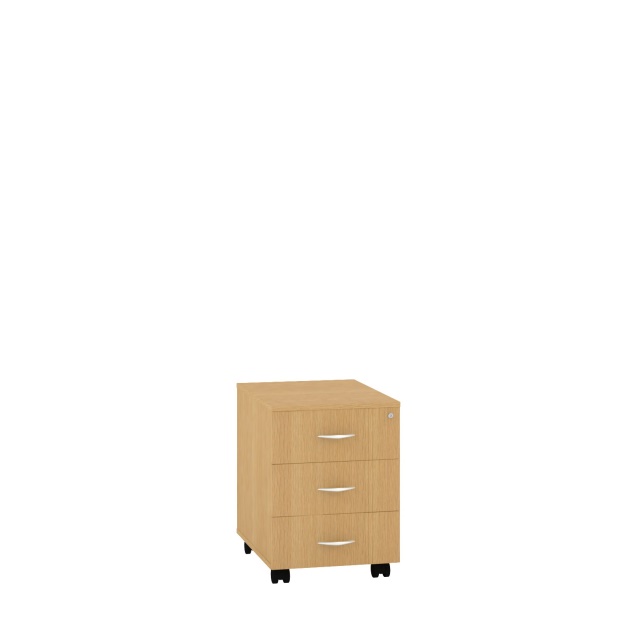 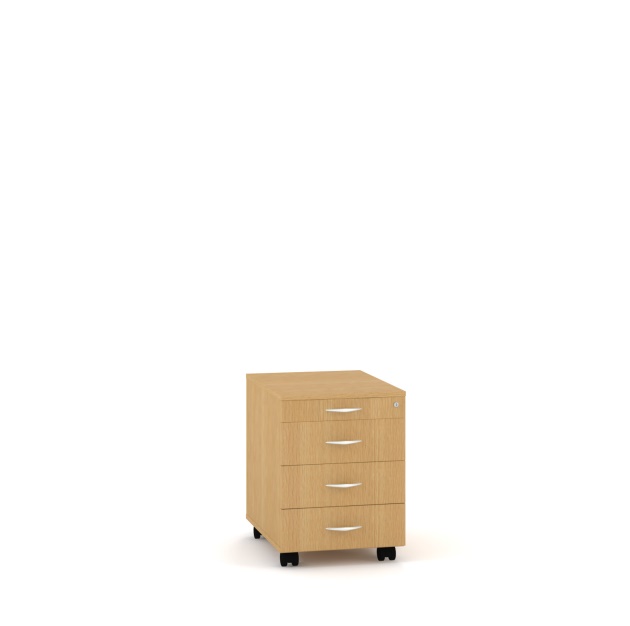 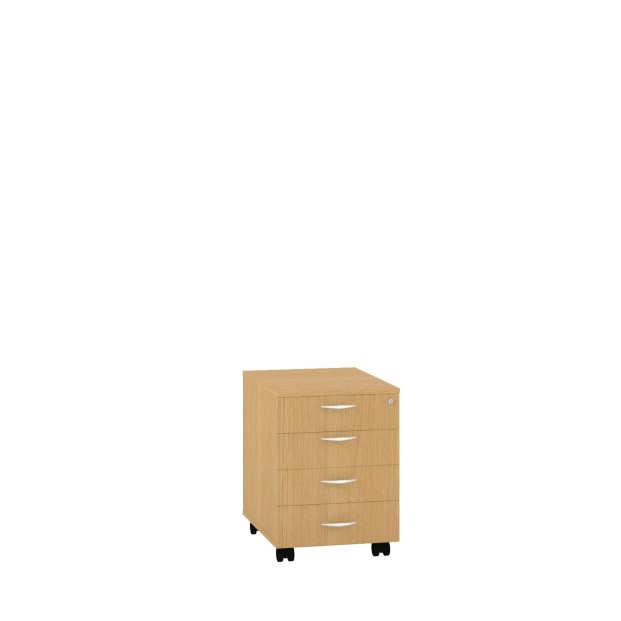 KOM4+1-600450x600x740mmKOM4+1-800450x800x740mm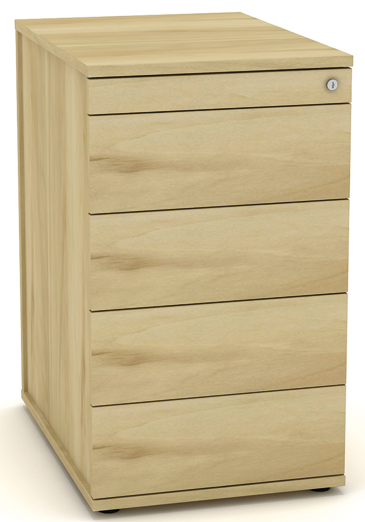 DoplňkyVěšáková stěna LTD tl. min. 18mmVS-600600x1200mm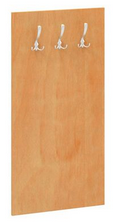 Polička nástěnná LTD tl. min. 18mmPO-800800x300x300mm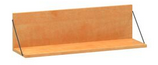 Držák PC univerzálníDRZ-PCpro PC až do rozměru 240x500x500mm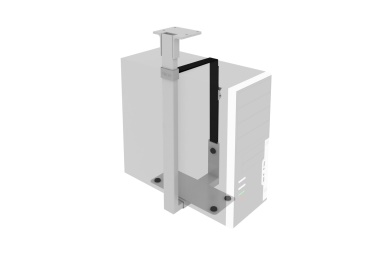 Stolek televizní pojízdnýST-TV1000x500x650mm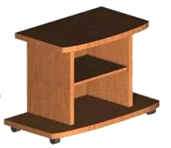 Výsuv na klávesnici plastovýVYS560x330mm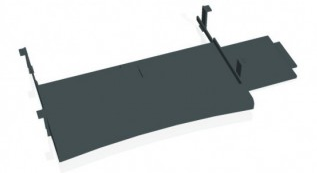 Elektrický otočný panel		        Elektrický otočný panel		  Elektrický otočný panel3x el. zásuvka, 3x data		        3x el. zásuvka, 2x data, VGA	  2x el. zásuvka, 2x data EOP-002		                     EOP-003				  EOP-009374x110x103mm		        374x110x103mm			  268x110x103mm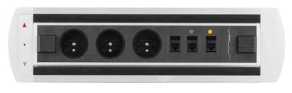 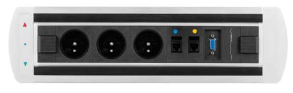 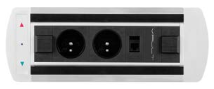 Elektrický otočný panel		       Elektrický otočný panel	 Elektrický otočný panel4x el. zásuvka, vypínač		       2x el. zásuvka, vypínač	 3x el. zás., data, VGA, USB, HDMI	EOP-010			       EOP-011			 EOP-014 374x110x103mm		       268x110x103mm		 374x110x103mm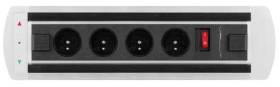 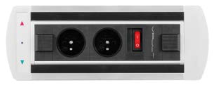 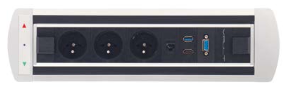 Stoly ostatníTechnický popis:Stoly čtyřnohéPodnoží ze svařence musí být tvořeno čtyřmi nohami čtvercového průřezu min. 50x50mm, dvojicí rámů a dvojicí podélníků, které musí být šrouby spojeny v jeden celek. Nohy musí být opatřeny rektifikací 15mm pro vyrovnání nerovností podlahy. Povrchová úprava kovových částí musí být provedena práškovou barvou ze vzorníku RAL. Stolová deska musí být vyrobena z materiálu na bázi dřeva v provedení LTD min. 25mm s ABS hranou o tloušťce min. 2mm.Výška stolu 740mm.Stoly s kulatou podnožíKruhová podnož musí být z ocelové desky o průměru min. 500mm na níž musí být svislá noha, která musí být v horní části opatřena nosným křížem. Povrchová úprava kovových částí musí být provedena práškovou barvou ze vzorníku RAL. Stolová deska ve tvaru kruhu musí být vyrobena z materiálu na bázi dřeva v provedení LTD min. 25mm s ABS hranou o tloušťce min. 2mm.Výška stolu musí být min. 740mm.Označení stolů:Rozměry stolů:S2P8-X – stůl čtyřnohý hloubky 800mm, výšky 740mm, X označuje délku stoluS2P10-X – stůl čtyřnohý hloubky 1000mm, výšky 740mm, X označuje délku stoluS3PC-X – stůl nízký s kulatou podnoží čtvercový výšky 500mm, X označuje délku hrany S3PK-X – stůl nízký s kulatou podnoží kulatý výšky 500mm, X označuje průměr stoluS4P8-X – stůl s kulatou podnoží hloubky 800mm, výšky 740mm, X označuje délku stoluKatalog stolů ostatních:S2P8-800	               S2P8-1200		        S2P8-1400		S2P8-1600	         	800x800x740mm            1200x800x740mm	        1400x800x740mm		1600x800x740mm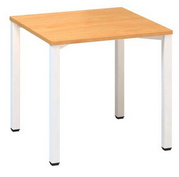 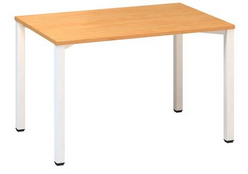 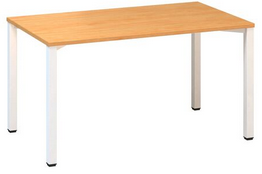 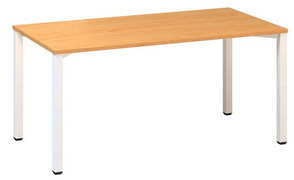 S2P8-1800	                  S2P10-2000	                          S2P10-2400		      S3PK-700 1800x800x740mm              2000x1000x740mm	             2400x1000x740mm            průměr 700x500mm	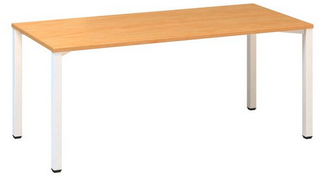 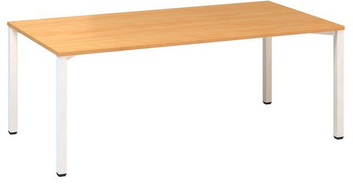 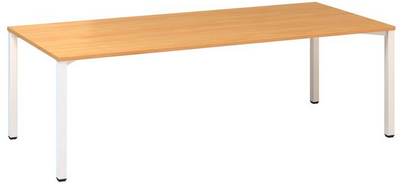 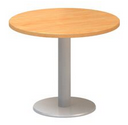 S3PC-800	               S4P8-800		        S4P8-1200		S4P8-1400         	800x800x500mm            800x800x740mm	        1200x800x740mm		1400x800x740mm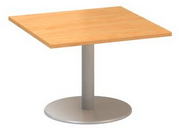 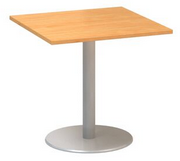 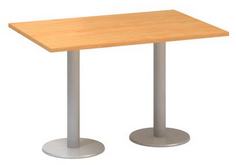 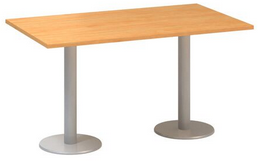 S4P8-1600	               S4P8-1800		        S4PK-700			S4PK-900	         	1600x800x740mm          1800x800x740mm	        průměr 700x740mm           průměr 900x740mm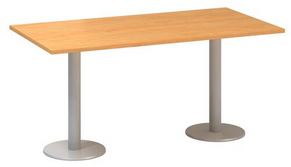 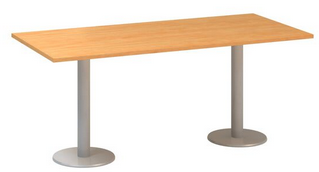 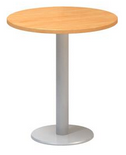 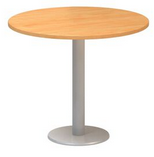 S2P8-15001500x800x740mm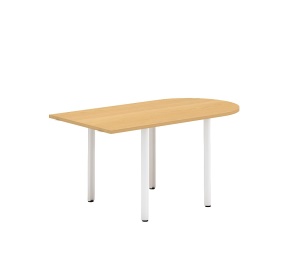 Stolové nástavceTechnický popis:Korpus i police musí být vyrobeny z LTD tloušťky min. 18mm s ABS hranou o tloušťce min. 2mm.Označení nástavců:STN1-X – stolový nástavec vysoký, výška 350mm, hloubka 300mm, X označuje délku nástavceSTN2-X – stolový nástavec nízký, výška 300mm, hloubka 300mm, X označuje délku nástavceSTN1-1400			 STN2-1200			STN2-1400	1400x350x300mm	-	 1200x300x300mm		1400x300x300mmSTN1-1600							STN2-16001600x350x300mm						1600x300x300mmSTN1-1800							STN2-18001800x350x300mm						1800x300x300mm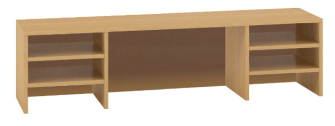 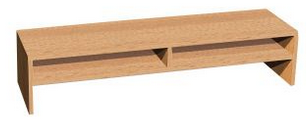 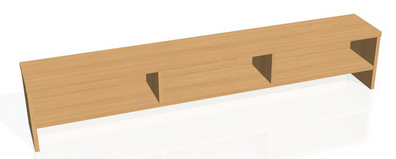 Válenda o rozměrech min. 1950x850x400, čalouněná, s úložným prostorem, kluzáky, matrace světle šedá látka č. 241, nosnost min. 120kg CELKOVÝ ROZMĚR v mm š × h × v:   1950 x 850 x 400Materiálové a konstrukční řešení:Konstrukce výrobku:Korpus musí být vyrobený z DTDL desek s pevným dnem a úložným prostorem, krytý roznášecí deskou s pružinovým čalouněným vrchem. Skladba horního výklopného dílu – matrace viz materiálové složení. Válenda musí být opatřena kvalitním kováním pružinového typu. Korpus musí být opatřen plastovými kluzáky. Veškeré spoje korpusu musí být pevné, lepené.Materiál:korpus: DTDL deska oboustranně laminovaná, dekor olše (viz vzorkovník), síla lamina 19 mm (dle normy ČSN EN 490010), hrany korpusu musí být olepeny ABS hranou min. 0,5 mm. Veškeré hrany v dekoru olše (viz vzorkovník).Matrace:Dřevotřískový plát: 19 mm (dle normy ČSN EN 490010)Oboustranně izolační roznášecí vrstva Getex 700g/m2Pružinová kostra: 2,4 mm, drátěnáKokosová deska: 15 mmMolitanová deska: 10 mmRouno s dutého vlákna: 10 mmPotahová látka: směs bavlny, polyesteru a viskózy. Odolnost proti oděru 20.000 cyklů.                             Stálobarevnost ve vysoké kvalitě 4-5Barva potahové látky: Výběr ze vzorníkuNosnost: min. 120 kgObrazová dokumentace: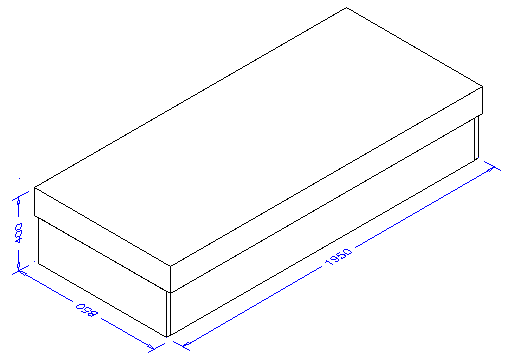 